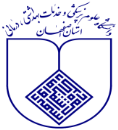 فرم ارزشیابی عملکرد استاد مشاور توسط دانشجو(زمان تکمیل: انتهای هر نیمسال تحصیلی)دانشجوی گرامی با سلام و احترامخواهشمند است با دقت کامل پاسخگوی این فرم باشید. بدون شک پاسخ های دقیق و درست شما موجب ارتقاء کیفیت فرایند مشاوره و راهنمایی، از سوی اساتید محترم مشاور خواهد شد. لازم به ذکر است پاسخ های شما کاملا محرمانه باقی می ماند. این پرسشنامه برای فرد تکمیل کننده بی نام می باشد ولی ذکر نام استاد مشاور شما ضروری است.                              تعداد جلسات مشاوره گروهی که شما در نیمسال جاری با استاد مشاور خود داشته اید؟ ......... جلسهتعداد جلسات مشاوره انفرادی که شما در نیمسال جاری با استاد مشاور خود داشته اید؟ ......... جلسهبیشترین علت مراجعه شما به استاد مشاور تحصیلی تان چه مواردی بوده است؟ نظرات و پیشنهادات شما: ..................................................................................................................................................................................................................................................................نام و نام خانوادگی استاد مشاور شما: ....نام و نام خانوادگی استاد مشاور شما: ....دانشجوی ترم: رشته تحصیلی:معدل: تعداد ترم مشروطی:ردیفموضوعهمیشهاغلبگاهیبندرتاصلامورد آن پیش نیامده1حضور استاد مشاور در دفتر کار در ساعات مشاوره ( طبق برنامه اعلام شده توسط ایشان) 2برخورد محترمانه و گشاده رویی استاد مشاور 3اهمیت و تأکید استاد برای حضور یافتن دانشجو در جلسات مشاوره فردی یا گروهی 4حساسیت استاد مشاور نسبت به مشکلات دانشجو و پیگیری آنها5ارائه راهنمایی مورد نیاز به دانشجو در زمینه های مقررات، ضوابط آموزشی، دانشجویی و انضباطی و ... در صورت نیاز6نظارت بر شرایط تحصیلی دانشجو ( بویژه در صورت مردودی در واحدها و...)7ارجاع دانشجو به واحدهای مختلف دانشکده و دانشگاه در صورت نیاز و پیگیری موارد 